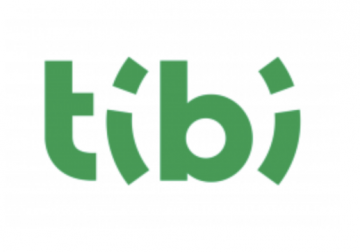 CONTENEURS A PUCE – DECLARATION DE CHANGEMENT DE TITULAIREMerci de compléter ce document (lisiblement, en MAJUSCULES) et de le transmettre à TibiSoit par fax au n° 071/36.04.84       - Soit par mail conteneurapuce@tibi.be Pour tout renseignement complémentaire : 0800/94.234 (option 1 « conteneurs à puce »)Motif du changement :Logement concerné :CP	LocalitéIdentification des conteneurs présents dans le logement :Ce domicile est destiné à 1 : □un ménage □un commerce □une seconde résidence □AutreAfin de permettre un suivi adéquat des demandes, il est fondamental que celles-ci soient stockées dans notre base de données.Dès lors, en respect de la politique de confidentialité de Tibi (http://www.tibi.be/mentions-legales ) et conformément à la loi du 30 juillet 2018 relative à la protection des personnes physiques à l'égard des traitements de données à caractère personnel ainsi qu’à notamment l’article 9, §2, al 1 du Règlement général européen sur la protection des données du 27 avril 2016, j’autorise, par la présente, Tibi ainsi que la Ville où je réside, à conserver un historique durant 5 ans de mes demandes de modifications de titulaire (avec les données à caractère personnel contenues dans ce formulaire).Le nouveau titulaire déclare avoir récupéré les deux conteneurs sis à l’adresse reprise ci-dessus depuis le _ _ / _ _ / 2 0 _ _ et accepte d’assumer les obligations légales qui en découlent, en ce compris celles applicables en matière de fiscalité communale.Signature de l’ancien titulaire précédée de la mention « LU ET APPROUVE » :Signature du nouveau titulaire précédée de la mention « LU ET APPROUVE » :* 3 Chef de ménage = personne à qui l’avertissement-extrait de rôle pour la taxe déchets est adressé.Version 2.0. du 11/12/2018RueN°BteType de conteneurType de conteneurType de conteneurType de conteneurType de conteneurType de conteneurType de conteneurType de conteneurType de conteneurType de conteneurType de conteneurType de conteneurType de conteneurType de conteneurType de conteneurType de conteneurType de conteneurType de conteneurType de conteneurType de conteneurType de conteneurType de conteneurType de conteneurType de conteneurType de conteneurType de conteneurVolume1Volume1Volume1Volume1Volume1Volume1Volume1Volume1Volume1Volume1Volume1Volume1Volume1Volume1Volume1Volume1Volume1Volume1Volume1Volume1Volume1Volume1Volume1Volume1Volume1Volume1Volume1Volume1Volume1Volume1Volume1Volume1Volume1Volume1Volume1Volume1Volume1Volume1Volume1Volume1Volume1Volume1Volume1Volume1Volume1Numéro de puce2Numéro de puce2Numéro de puce2Numéro de puce2Numéro de puce2Numéro de puce2Numéro de puce2Numéro de puce2Numéro de puce2Numéro de puce2Numéro de puce2Numéro de puce2Numéro de puce2Numéro de puce2Numéro de puce2Numéro de puce2Numéro de puce2Numéro de puce2Numéro de puce2Numéro de puce2Numéro de puce2Numéro de puce2Numéro de puce2Numéro de puce2Numéro de puce2Numéro de puce2Numéro de puce2Numéro de puce2Numéro de puce2Numéro de puce2Numéro de puce2Numéro de puce2Numéro de puce2Numéro de puce2Numéro de puce2Numéro de puce2Numéro de puce2Numéro de puce2Numéro de puce2Conteneur gris (résiduel)Conteneur gris (résiduel)Conteneur gris (résiduel)Conteneur gris (résiduel)Conteneur gris (résiduel)Conteneur gris (résiduel)Conteneur gris (résiduel)Conteneur gris (résiduel)Conteneur gris (résiduel)Conteneur gris (résiduel)Conteneur gris (résiduel)Conteneur gris (résiduel)Conteneur gris (résiduel)Conteneur gris (résiduel)Conteneur gris (résiduel)Conteneur gris (résiduel)Conteneur gris (résiduel)Conteneur gris (résiduel)Conteneur gris (résiduel)Conteneur gris (résiduel)Conteneur gris (résiduel)Conteneur gris (résiduel)Conteneur gris (résiduel)Conteneur gris (résiduel)Conteneur gris (résiduel)Conteneur gris (résiduel)□40 l □140 l □240 l□40 l □140 l □240 l□40 l □140 l □240 l□40 l □140 l □240 l□40 l □140 l □240 l□40 l □140 l □240 l□40 l □140 l □240 l□40 l □140 l □240 l□40 l □140 l □240 l□40 l □140 l □240 l□40 l □140 l □240 l□40 l □140 l □240 l□40 l □140 l □240 l□40 l □140 l □240 l□40 l □140 l □240 l□40 l □140 l □240 l□40 l □140 l □240 l□40 l □140 l □240 l□40 l □140 l □240 l□40 l □140 l □240 l□40 l □140 l □240 l□40 l □140 l □240 l□40 l □140 l □240 l□40 l □140 l □240 l□40 l □140 l □240 l□40 l □140 l □240 l□40 l □140 l □240 l□40 l □140 l □240 l□40 l □140 l □240 l□40 l □140 l □240 l□40 l □140 l □240 l□40 l □140 l □240 l□40 l □140 l □240 l□40 l □140 l □240 l□40 l □140 l □240 l□40 l □140 l □240 l□40 l □140 l □240 l□40 l □140 l □240 l□40 l □140 l □240 l□40 l □140 l □240 l□40 l □140 l □240 l□40 l □140 l □240 l□40 l □140 l □240 l□40 l □140 l □240 l□40 l □140 l □240 lConteneur vert (organique)Conteneur vert (organique)Conteneur vert (organique)Conteneur vert (organique)Conteneur vert (organique)Conteneur vert (organique)Conteneur vert (organique)Conteneur vert (organique)Conteneur vert (organique)Conteneur vert (organique)Conteneur vert (organique)Conteneur vert (organique)Conteneur vert (organique)Conteneur vert (organique)Conteneur vert (organique)Conteneur vert (organique)Conteneur vert (organique)Conteneur vert (organique)Conteneur vert (organique)Conteneur vert (organique)Conteneur vert (organique)Conteneur vert (organique)Conteneur vert (organique)Conteneur vert (organique)Conteneur vert (organique)Conteneur vert (organique)□40 l □140 l □240 l□40 l □140 l □240 l□40 l □140 l □240 l□40 l □140 l □240 l□40 l □140 l □240 l□40 l □140 l □240 l□40 l □140 l □240 l□40 l □140 l □240 l□40 l □140 l □240 l□40 l □140 l □240 l□40 l □140 l □240 l□40 l □140 l □240 l□40 l □140 l □240 l□40 l □140 l □240 l□40 l □140 l □240 l□40 l □140 l □240 l□40 l □140 l □240 l□40 l □140 l □240 l□40 l □140 l □240 l□40 l □140 l □240 l□40 l □140 l □240 l□40 l □140 l □240 l□40 l □140 l □240 l□40 l □140 l □240 l□40 l □140 l □240 l□40 l □140 l □240 l□40 l □140 l □240 l□40 l □140 l □240 l□40 l □140 l □240 l□40 l □140 l □240 l□40 l □140 l □240 l□40 l □140 l □240 l□40 l □140 l □240 l□40 l □140 l □240 l□40 l □140 l □240 l□40 l □140 l □240 l□40 l □140 l □240 l□40 l □140 l □240 l□40 l □140 l □240 l□40 l □140 l □240 l□40 l □140 l □240 l□40 l □140 l □240 l□40 l □140 l □240 l□40 l □140 l □240 l□40 l □140 l □240 lA compléter uniquement en cas de nouvelle habitation (1ère livraison) ou demande de changement de volume1 :A compléter uniquement en cas de nouvelle habitation (1ère livraison) ou demande de changement de volume1 :A compléter uniquement en cas de nouvelle habitation (1ère livraison) ou demande de changement de volume1 :A compléter uniquement en cas de nouvelle habitation (1ère livraison) ou demande de changement de volume1 :A compléter uniquement en cas de nouvelle habitation (1ère livraison) ou demande de changement de volume1 :A compléter uniquement en cas de nouvelle habitation (1ère livraison) ou demande de changement de volume1 :A compléter uniquement en cas de nouvelle habitation (1ère livraison) ou demande de changement de volume1 :A compléter uniquement en cas de nouvelle habitation (1ère livraison) ou demande de changement de volume1 :A compléter uniquement en cas de nouvelle habitation (1ère livraison) ou demande de changement de volume1 :A compléter uniquement en cas de nouvelle habitation (1ère livraison) ou demande de changement de volume1 :A compléter uniquement en cas de nouvelle habitation (1ère livraison) ou demande de changement de volume1 :A compléter uniquement en cas de nouvelle habitation (1ère livraison) ou demande de changement de volume1 :A compléter uniquement en cas de nouvelle habitation (1ère livraison) ou demande de changement de volume1 :A compléter uniquement en cas de nouvelle habitation (1ère livraison) ou demande de changement de volume1 :A compléter uniquement en cas de nouvelle habitation (1ère livraison) ou demande de changement de volume1 :A compléter uniquement en cas de nouvelle habitation (1ère livraison) ou demande de changement de volume1 :A compléter uniquement en cas de nouvelle habitation (1ère livraison) ou demande de changement de volume1 :A compléter uniquement en cas de nouvelle habitation (1ère livraison) ou demande de changement de volume1 :A compléter uniquement en cas de nouvelle habitation (1ère livraison) ou demande de changement de volume1 :A compléter uniquement en cas de nouvelle habitation (1ère livraison) ou demande de changement de volume1 :A compléter uniquement en cas de nouvelle habitation (1ère livraison) ou demande de changement de volume1 :A compléter uniquement en cas de nouvelle habitation (1ère livraison) ou demande de changement de volume1 :A compléter uniquement en cas de nouvelle habitation (1ère livraison) ou demande de changement de volume1 :A compléter uniquement en cas de nouvelle habitation (1ère livraison) ou demande de changement de volume1 :A compléter uniquement en cas de nouvelle habitation (1ère livraison) ou demande de changement de volume1 :A compléter uniquement en cas de nouvelle habitation (1ère livraison) ou demande de changement de volume1 :A compléter uniquement en cas de nouvelle habitation (1ère livraison) ou demande de changement de volume1 :A compléter uniquement en cas de nouvelle habitation (1ère livraison) ou demande de changement de volume1 :A compléter uniquement en cas de nouvelle habitation (1ère livraison) ou demande de changement de volume1 :A compléter uniquement en cas de nouvelle habitation (1ère livraison) ou demande de changement de volume1 :A compléter uniquement en cas de nouvelle habitation (1ère livraison) ou demande de changement de volume1 :A compléter uniquement en cas de nouvelle habitation (1ère livraison) ou demande de changement de volume1 :A compléter uniquement en cas de nouvelle habitation (1ère livraison) ou demande de changement de volume1 :A compléter uniquement en cas de nouvelle habitation (1ère livraison) ou demande de changement de volume1 :A compléter uniquement en cas de nouvelle habitation (1ère livraison) ou demande de changement de volume1 :A compléter uniquement en cas de nouvelle habitation (1ère livraison) ou demande de changement de volume1 :A compléter uniquement en cas de nouvelle habitation (1ère livraison) ou demande de changement de volume1 :A compléter uniquement en cas de nouvelle habitation (1ère livraison) ou demande de changement de volume1 :A compléter uniquement en cas de nouvelle habitation (1ère livraison) ou demande de changement de volume1 :A compléter uniquement en cas de nouvelle habitation (1ère livraison) ou demande de changement de volume1 :A compléter uniquement en cas de nouvelle habitation (1ère livraison) ou demande de changement de volume1 :A compléter uniquement en cas de nouvelle habitation (1ère livraison) ou demande de changement de volume1 :A compléter uniquement en cas de nouvelle habitation (1ère livraison) ou demande de changement de volume1 :A compléter uniquement en cas de nouvelle habitation (1ère livraison) ou demande de changement de volume1 :A compléter uniquement en cas de nouvelle habitation (1ère livraison) ou demande de changement de volume1 :A compléter uniquement en cas de nouvelle habitation (1ère livraison) ou demande de changement de volume1 :A compléter uniquement en cas de nouvelle habitation (1ère livraison) ou demande de changement de volume1 :A compléter uniquement en cas de nouvelle habitation (1ère livraison) ou demande de changement de volume1 :A compléter uniquement en cas de nouvelle habitation (1ère livraison) ou demande de changement de volume1 :A compléter uniquement en cas de nouvelle habitation (1ère livraison) ou demande de changement de volume1 :A compléter uniquement en cas de nouvelle habitation (1ère livraison) ou demande de changement de volume1 :A compléter uniquement en cas de nouvelle habitation (1ère livraison) ou demande de changement de volume1 :A compléter uniquement en cas de nouvelle habitation (1ère livraison) ou demande de changement de volume1 :A compléter uniquement en cas de nouvelle habitation (1ère livraison) ou demande de changement de volume1 :A compléter uniquement en cas de nouvelle habitation (1ère livraison) ou demande de changement de volume1 :A compléter uniquement en cas de nouvelle habitation (1ère livraison) ou demande de changement de volume1 :A compléter uniquement en cas de nouvelle habitation (1ère livraison) ou demande de changement de volume1 :A compléter uniquement en cas de nouvelle habitation (1ère livraison) ou demande de changement de volume1 :A compléter uniquement en cas de nouvelle habitation (1ère livraison) ou demande de changement de volume1 :A compléter uniquement en cas de nouvelle habitation (1ère livraison) ou demande de changement de volume1 :A compléter uniquement en cas de nouvelle habitation (1ère livraison) ou demande de changement de volume1 :A compléter uniquement en cas de nouvelle habitation (1ère livraison) ou demande de changement de volume1 :A compléter uniquement en cas de nouvelle habitation (1ère livraison) ou demande de changement de volume1 :A compléter uniquement en cas de nouvelle habitation (1ère livraison) ou demande de changement de volume1 :A compléter uniquement en cas de nouvelle habitation (1ère livraison) ou demande de changement de volume1 :A compléter uniquement en cas de nouvelle habitation (1ère livraison) ou demande de changement de volume1 :A compléter uniquement en cas de nouvelle habitation (1ère livraison) ou demande de changement de volume1 :A compléter uniquement en cas de nouvelle habitation (1ère livraison) ou demande de changement de volume1 :A compléter uniquement en cas de nouvelle habitation (1ère livraison) ou demande de changement de volume1 :A compléter uniquement en cas de nouvelle habitation (1ère livraison) ou demande de changement de volume1 :A compléter uniquement en cas de nouvelle habitation (1ère livraison) ou demande de changement de volume1 :A compléter uniquement en cas de nouvelle habitation (1ère livraison) ou demande de changement de volume1 :A compléter uniquement en cas de nouvelle habitation (1ère livraison) ou demande de changement de volume1 :A compléter uniquement en cas de nouvelle habitation (1ère livraison) ou demande de changement de volume1 :A compléter uniquement en cas de nouvelle habitation (1ère livraison) ou demande de changement de volume1 :A compléter uniquement en cas de nouvelle habitation (1ère livraison) ou demande de changement de volume1 :A compléter uniquement en cas de nouvelle habitation (1ère livraison) ou demande de changement de volume1 :A compléter uniquement en cas de nouvelle habitation (1ère livraison) ou demande de changement de volume1 :A compléter uniquement en cas de nouvelle habitation (1ère livraison) ou demande de changement de volume1 :A compléter uniquement en cas de nouvelle habitation (1ère livraison) ou demande de changement de volume1 :A compléter uniquement en cas de nouvelle habitation (1ère livraison) ou demande de changement de volume1 :A compléter uniquement en cas de nouvelle habitation (1ère livraison) ou demande de changement de volume1 :A compléter uniquement en cas de nouvelle habitation (1ère livraison) ou demande de changement de volume1 :A compléter uniquement en cas de nouvelle habitation (1ère livraison) ou demande de changement de volume1 :A compléter uniquement en cas de nouvelle habitation (1ère livraison) ou demande de changement de volume1 :A compléter uniquement en cas de nouvelle habitation (1ère livraison) ou demande de changement de volume1 :A compléter uniquement en cas de nouvelle habitation (1ère livraison) ou demande de changement de volume1 :A compléter uniquement en cas de nouvelle habitation (1ère livraison) ou demande de changement de volume1 :A compléter uniquement en cas de nouvelle habitation (1ère livraison) ou demande de changement de volume1 :A compléter uniquement en cas de nouvelle habitation (1ère livraison) ou demande de changement de volume1 :A compléter uniquement en cas de nouvelle habitation (1ère livraison) ou demande de changement de volume1 :A compléter uniquement en cas de nouvelle habitation (1ère livraison) ou demande de changement de volume1 :A compléter uniquement en cas de nouvelle habitation (1ère livraison) ou demande de changement de volume1 :A compléter uniquement en cas de nouvelle habitation (1ère livraison) ou demande de changement de volume1 :A compléter uniquement en cas de nouvelle habitation (1ère livraison) ou demande de changement de volume1 :A compléter uniquement en cas de nouvelle habitation (1ère livraison) ou demande de changement de volume1 :A compléter uniquement en cas de nouvelle habitation (1ère livraison) ou demande de changement de volume1 :A compléter uniquement en cas de nouvelle habitation (1ère livraison) ou demande de changement de volume1 :A compléter uniquement en cas de nouvelle habitation (1ère livraison) ou demande de changement de volume1 :A compléter uniquement en cas de nouvelle habitation (1ère livraison) ou demande de changement de volume1 :A compléter uniquement en cas de nouvelle habitation (1ère livraison) ou demande de changement de volume1 :A compléter uniquement en cas de nouvelle habitation (1ère livraison) ou demande de changement de volume1 :A compléter uniquement en cas de nouvelle habitation (1ère livraison) ou demande de changement de volume1 :A compléter uniquement en cas de nouvelle habitation (1ère livraison) ou demande de changement de volume1 :A compléter uniquement en cas de nouvelle habitation (1ère livraison) ou demande de changement de volume1 :A compléter uniquement en cas de nouvelle habitation (1ère livraison) ou demande de changement de volume1 :A compléter uniquement en cas de nouvelle habitation (1ère livraison) ou demande de changement de volume1 :A compléter uniquement en cas de nouvelle habitation (1ère livraison) ou demande de changement de volume1 :A compléter uniquement en cas de nouvelle habitation (1ère livraison) ou demande de changement de volume1 :A compléter uniquement en cas de nouvelle habitation (1ère livraison) ou demande de changement de volume1 :A compléter uniquement en cas de nouvelle habitation (1ère livraison) ou demande de changement de volume1 :A compléter uniquement en cas de nouvelle habitation (1ère livraison) ou demande de changement de volume1 :A compléter uniquement en cas de nouvelle habitation (1ère livraison) ou demande de changement de volume1 :A compléter uniquement en cas de nouvelle habitation (1ère livraison) ou demande de changement de volume1 :A compléter uniquement en cas de nouvelle habitation (1ère livraison) ou demande de changement de volume1 :A compléter uniquement en cas de nouvelle habitation (1ère livraison) ou demande de changement de volume1 :A compléter uniquement en cas de nouvelle habitation (1ère livraison) ou demande de changement de volume1 :A compléter uniquement en cas de nouvelle habitation (1ère livraison) ou demande de changement de volume1 :A compléter uniquement en cas de nouvelle habitation (1ère livraison) ou demande de changement de volume1 :A compléter uniquement en cas de nouvelle habitation (1ère livraison) ou demande de changement de volume1 :A compléter uniquement en cas de nouvelle habitation (1ère livraison) ou demande de changement de volume1 :A compléter uniquement en cas de nouvelle habitation (1ère livraison) ou demande de changement de volume1 :A compléter uniquement en cas de nouvelle habitation (1ère livraison) ou demande de changement de volume1 :A compléter uniquement en cas de nouvelle habitation (1ère livraison) ou demande de changement de volume1 :A compléter uniquement en cas de nouvelle habitation (1ère livraison) ou demande de changement de volume1 :A compléter uniquement en cas de nouvelle habitation (1ère livraison) ou demande de changement de volume1 :A compléter uniquement en cas de nouvelle habitation (1ère livraison) ou demande de changement de volume1 :A compléter uniquement en cas de nouvelle habitation (1ère livraison) ou demande de changement de volume1 :Type de conteneurType de conteneurType de conteneurType de conteneurType de conteneurType de conteneurType de conteneurType de conteneurType de conteneurType de conteneurType de conteneurType de conteneurType de conteneurType de conteneurType de conteneurType de conteneurType de conteneurType de conteneurType de conteneurType de conteneurType de conteneurType de conteneurType de conteneurType de conteneurType de conteneurType de conteneurVolumeVolumeVolumeVolumeVolumeVolumeVolumeVolumeVolumeVolumeVolumeVolumeVolumeVolumeVolumeVolumeVolumeVolumeVolumeVolumeVolumeVolumeVolumeVolumeVolumeVolumeVolumeVolumeVolumeVolumeVolumeVolumeVolumeVolumeVolumeVolumeVolumeVolumeVolumeVolumeVolumeVolumeVolumeVolumeVolume□ Emménagement□ Emménagement□ Emménagement□ Emménagement□ Emménagement□ Emménagement□ Emménagement□ Emménagement□ Emménagement□ Emménagement□ Emménagement□ Emménagement□ Emménagement□ Emménagement□ Emménagement□ Emménagement□ Emménagement□ Emménagement□ Emménagement□ Emménagement□ Emménagement□ Emménagement□ Emménagement□ Emménagement□ Emménagement□ Emménagement□ Emménagement□ Emménagement□ Emménagement□ Emménagement□ Emménagement□ Emménagement□ Emménagement□ Emménagement□ Emménagement□ Emménagement□ Emménagement□ Emménagement□ EmménagementConteneur gris (résiduel)Conteneur gris (résiduel)Conteneur gris (résiduel)Conteneur gris (résiduel)Conteneur gris (résiduel)Conteneur gris (résiduel)Conteneur gris (résiduel)Conteneur gris (résiduel)Conteneur gris (résiduel)Conteneur gris (résiduel)Conteneur gris (résiduel)Conteneur gris (résiduel)Conteneur gris (résiduel)Conteneur gris (résiduel)Conteneur gris (résiduel)Conteneur gris (résiduel)Conteneur gris (résiduel)Conteneur gris (résiduel)Conteneur gris (résiduel)Conteneur gris (résiduel)Conteneur gris (résiduel)Conteneur gris (résiduel)Conteneur gris (résiduel)Conteneur gris (résiduel)Conteneur gris (résiduel)Conteneur gris (résiduel)□40 l □140 l □240 l□40 l □140 l □240 l□40 l □140 l □240 l□40 l □140 l □240 l□40 l □140 l □240 l□40 l □140 l □240 l□40 l □140 l □240 l□40 l □140 l □240 l□40 l □140 l □240 l□40 l □140 l □240 l□40 l □140 l □240 l□40 l □140 l □240 l□40 l □140 l □240 l□40 l □140 l □240 l□40 l □140 l □240 l□40 l □140 l □240 l□40 l □140 l □240 l□40 l □140 l □240 l□40 l □140 l □240 l□40 l □140 l □240 l□40 l □140 l □240 l□40 l □140 l □240 l□40 l □140 l □240 l□40 l □140 l □240 l□40 l □140 l □240 l□40 l □140 l □240 l□40 l □140 l □240 l□40 l □140 l □240 l□40 l □140 l □240 l□40 l □140 l □240 l□40 l □140 l □240 l□40 l □140 l □240 l□40 l □140 l □240 l□40 l □140 l □240 l□40 l □140 l □240 l□40 l □140 l □240 l□40 l □140 l □240 l□40 l □140 l □240 l□40 l □140 l □240 l□40 l □140 l □240 l□40 l □140 l □240 l□40 l □140 l □240 l□40 l □140 l □240 l□40 l □140 l □240 l□40 l □140 l □240 l□ Changement composition de ménage□ Changement composition de ménage□ Changement composition de ménage□ Changement composition de ménage□ Changement composition de ménage□ Changement composition de ménage□ Changement composition de ménage□ Changement composition de ménage□ Changement composition de ménage□ Changement composition de ménage□ Changement composition de ménage□ Changement composition de ménage□ Changement composition de ménage□ Changement composition de ménage□ Changement composition de ménage□ Changement composition de ménage□ Changement composition de ménage□ Changement composition de ménage□ Changement composition de ménage□ Changement composition de ménage□ Changement composition de ménage□ Changement composition de ménage□ Changement composition de ménage□ Changement composition de ménage□ Changement composition de ménage□ Changement composition de ménage□ Changement composition de ménage□ Changement composition de ménage□ Changement composition de ménage□ Changement composition de ménage□ Changement composition de ménage□ Changement composition de ménage□ Changement composition de ménage□ Changement composition de ménage□ Changement composition de ménage□ Changement composition de ménage□ Changement composition de ménage□ Changement composition de ménage□ Changement composition de ménage□ Changement composition de ménage□ Changement composition de ménage□ Changement composition de ménage□ Changement composition de ménage□ Changement composition de ménage□ Changement composition de ménage□ Changement composition de ménage□ Changement composition de ménage□ Changement composition de ménage□ Changement composition de ménage□ Changement composition de ménage□ Changement composition de ménageConteneur vert (organique)Conteneur vert (organique)Conteneur vert (organique)Conteneur vert (organique)Conteneur vert (organique)Conteneur vert (organique)Conteneur vert (organique)Conteneur vert (organique)Conteneur vert (organique)Conteneur vert (organique)Conteneur vert (organique)Conteneur vert (organique)Conteneur vert (organique)Conteneur vert (organique)Conteneur vert (organique)Conteneur vert (organique)Conteneur vert (organique)Conteneur vert (organique)Conteneur vert (organique)Conteneur vert (organique)Conteneur vert (organique)Conteneur vert (organique)Conteneur vert (organique)Conteneur vert (organique)Conteneur vert (organique)Conteneur vert (organique)□40 l □140 l □240 l□40 l □140 l □240 l□40 l □140 l □240 l□40 l □140 l □240 l□40 l □140 l □240 l□40 l □140 l □240 l□40 l □140 l □240 l□40 l □140 l □240 l□40 l □140 l □240 l□40 l □140 l □240 l□40 l □140 l □240 l□40 l □140 l □240 l□40 l □140 l □240 l□40 l □140 l □240 l□40 l □140 l □240 l□40 l □140 l □240 l□40 l □140 l □240 l□40 l □140 l □240 l□40 l □140 l □240 l□40 l □140 l □240 l□40 l □140 l □240 l□40 l □140 l □240 l□40 l □140 l □240 l□40 l □140 l □240 l□40 l □140 l □240 l□40 l □140 l □240 l□40 l □140 l □240 l□40 l □140 l □240 l□40 l □140 l □240 l□40 l □140 l □240 l□40 l □140 l □240 l□40 l □140 l □240 l□40 l □140 l □240 l□40 l □140 l □240 l□40 l □140 l □240 l□40 l □140 l □240 l□40 l □140 l □240 l□40 l □140 l □240 l□40 l □140 l □240 l□40 l □140 l □240 l□40 l □140 l □240 l□40 l □140 l □240 l□40 l □140 l □240 l□40 l □140 l □240 l□40 l □140 l □240 l□ Autres :□ Autres :□ Autres :□ Autres :□ Autres :□ Autres :□ Autres :□ Autres :□ Autres :□ Autres :□ Autres :□ Autres :□ Autres :□ Autres :□ Autres :□ Autres :□ Autres :□ Autres :□ Autres :□ Autres :□ Autres :□ Autres :□ Autres :□ Autres :□ Autres :□ Autres :□ Autres :□ Autres :□ Autres :□ Autres :□ Autres :□ Autres :□ Autres :□ Autres :□ Autres :□ Autres :□ Autres :□ Autres :□ Autres :Nouveau titulaire actuel (= chef du ménage)3 :Nouveau titulaire actuel (= chef du ménage)3 :Nouveau titulaire actuel (= chef du ménage)3 :Nouveau titulaire actuel (= chef du ménage)3 :Nouveau titulaire actuel (= chef du ménage)3 :Nouveau titulaire actuel (= chef du ménage)3 :Nouveau titulaire actuel (= chef du ménage)3 :Nouveau titulaire actuel (= chef du ménage)3 :Nouveau titulaire actuel (= chef du ménage)3 :Nouveau titulaire actuel (= chef du ménage)3 :Nouveau titulaire actuel (= chef du ménage)3 :Nouveau titulaire actuel (= chef du ménage)3 :Nouveau titulaire actuel (= chef du ménage)3 :Nouveau titulaire actuel (= chef du ménage)3 :Nouveau titulaire actuel (= chef du ménage)3 :Nouveau titulaire actuel (= chef du ménage)3 :Nouveau titulaire actuel (= chef du ménage)3 :Nouveau titulaire actuel (= chef du ménage)3 :Nouveau titulaire actuel (= chef du ménage)3 :Nouveau titulaire actuel (= chef du ménage)3 :Nouveau titulaire actuel (= chef du ménage)3 :Nouveau titulaire actuel (= chef du ménage)3 :Nouveau titulaire actuel (= chef du ménage)3 :Nouveau titulaire actuel (= chef du ménage)3 :Nouveau titulaire actuel (= chef du ménage)3 :Nouveau titulaire actuel (= chef du ménage)3 :Nouveau titulaire actuel (= chef du ménage)3 :Nouveau titulaire actuel (= chef du ménage)3 :Nouveau titulaire actuel (= chef du ménage)3 :Nouveau titulaire actuel (= chef du ménage)3 :Nouveau titulaire actuel (= chef du ménage)3 :Nouveau titulaire actuel (= chef du ménage)3 :Nouveau titulaire actuel (= chef du ménage)3 :Nouveau titulaire actuel (= chef du ménage)3 :Nouveau titulaire actuel (= chef du ménage)3 :Nouveau titulaire actuel (= chef du ménage)3 :Nouveau titulaire actuel (= chef du ménage)3 :Nouveau titulaire actuel (= chef du ménage)3 :Nouveau titulaire actuel (= chef du ménage)3 :Nouveau titulaire actuel (= chef du ménage)3 :Nouveau titulaire actuel (= chef du ménage)3 :Nouveau titulaire actuel (= chef du ménage)3 :Nouveau titulaire actuel (= chef du ménage)3 :Nouveau titulaire actuel (= chef du ménage)3 :Nouveau titulaire actuel (= chef du ménage)3 :Nouveau titulaire actuel (= chef du ménage)3 :Nouveau titulaire actuel (= chef du ménage)3 :Nouveau titulaire actuel (= chef du ménage)3 :Nouveau titulaire actuel (= chef du ménage)3 :Nouveau titulaire actuel (= chef du ménage)3 :Nouveau titulaire actuel (= chef du ménage)3 :Nouveau titulaire actuel (= chef du ménage)3 :Nouveau titulaire actuel (= chef du ménage)3 :Nouveau titulaire actuel (= chef du ménage)3 :Nouveau titulaire actuel (= chef du ménage)3 :Nouveau titulaire actuel (= chef du ménage)3 :Nouveau titulaire actuel (= chef du ménage)3 :Nouveau titulaire actuel (= chef du ménage)3 :Nouveau titulaire actuel (= chef du ménage)3 :Nouveau titulaire actuel (= chef du ménage)3 :Nouveau titulaire actuel (= chef du ménage)3 :Nouveau titulaire actuel (= chef du ménage)3 :Nouveau titulaire actuel (= chef du ménage)3 :Nouveau titulaire actuel (= chef du ménage)3 :Nouveau titulaire actuel (= chef du ménage)3 :Nouveau titulaire actuel (= chef du ménage)3 :Nouveau titulaire actuel (= chef du ménage)3 :Nouveau titulaire actuel (= chef du ménage)3 :Nouveau titulaire actuel (= chef du ménage)3 :Nouveau titulaire actuel (= chef du ménage)3 :Nouveau titulaire actuel (= chef du ménage)3 :Nouveau titulaire actuel (= chef du ménage)3 :Nouveau titulaire actuel (= chef du ménage)3 :Nouveau titulaire actuel (= chef du ménage)3 :Nouveau titulaire actuel (= chef du ménage)3 :Nouveau titulaire actuel (= chef du ménage)3 :Nouveau titulaire actuel (= chef du ménage)3 :Nouveau titulaire actuel (= chef du ménage)3 :Nouveau titulaire actuel (= chef du ménage)3 :Nouveau titulaire actuel (= chef du ménage)3 :Nom :Nom :Nom :Nom :Prénoms :Prénoms :Prénoms :Prénoms :Prénoms :Prénoms :Prénoms :Prénoms :Prénoms :Prénoms :Prénoms :Prénoms :N° National (Obligatoire) :N° National (Obligatoire) :N° National (Obligatoire) :N° National (Obligatoire) :N° National (Obligatoire) :N° National (Obligatoire) :N° National (Obligatoire) :N° National (Obligatoire) :N° National (Obligatoire) :N° National (Obligatoire) :N° National (Obligatoire) :N° National (Obligatoire) :N° National (Obligatoire) :N° National (Obligatoire) :N° National (Obligatoire) :N° National (Obligatoire) :N° National (Obligatoire) :N° National (Obligatoire) :N° National (Obligatoire) :N° National (Obligatoire) :N° National (Obligatoire) :N° National (Obligatoire) :------Composition de ménage :Composition de ménage :Composition de ménage :Composition de ménage :Composition de ménage :Composition de ménage :Composition de ménage :Composition de ménage :Composition de ménage :Composition de ménage :Composition de ménage :Composition de ménage :Composition de ménage :Composition de ménage :Composition de ménage :Composition de ménage :Composition de ménage :Composition de ménage :Composition de ménage :Composition de ménage :Composition de ménage :Composition de ménage :Composition de ménage :Composition de ménage :Composition de ménage :Composition de ménage :Composition de ménage :Composition de ménage :Composition de ménage :Composition de ménage :Pers.Pers.Pers.Pers.Pers.Pers.Pers.Pers.Pers.Tél. :Tél. :Mail :Mail :Mail :Mail :Mail :Mail :Mail :Mail :Mail :Mail :Mail :Mail :Mail :Mail :Mail :Mail :Mail :Mail :Mail :Mail :Mail :Mail :Mail :Mail :Ancienne adresse :Ancienne adresse :Ancienne adresse :Ancienne adresse :Ancienne adresse :Ancienne adresse :Ancienne adresse :Ancienne adresse :Ancienne adresse :Ancienne adresse :Ancienne adresse :Ancienne adresse :Ancienne adresse :Ancienne adresse :Ancienne adresse :Ancienne adresse :Ancienne adresse :Ancienne adresse :Ancienne adresse :Ancienne adresse :Ancienne adresse :Ancienne adresse :Ancienne adresse :Ancienne adresse :Ancienne adresse :Ancienne adresse :Titulaire sortant (= chef du ménage)3 :Titulaire sortant (= chef du ménage)3 :Titulaire sortant (= chef du ménage)3 :Titulaire sortant (= chef du ménage)3 :Titulaire sortant (= chef du ménage)3 :Titulaire sortant (= chef du ménage)3 :Titulaire sortant (= chef du ménage)3 :Titulaire sortant (= chef du ménage)3 :Titulaire sortant (= chef du ménage)3 :Titulaire sortant (= chef du ménage)3 :Titulaire sortant (= chef du ménage)3 :Titulaire sortant (= chef du ménage)3 :Titulaire sortant (= chef du ménage)3 :Titulaire sortant (= chef du ménage)3 :Titulaire sortant (= chef du ménage)3 :Titulaire sortant (= chef du ménage)3 :Titulaire sortant (= chef du ménage)3 :Titulaire sortant (= chef du ménage)3 :Titulaire sortant (= chef du ménage)3 :Titulaire sortant (= chef du ménage)3 :Titulaire sortant (= chef du ménage)3 :Titulaire sortant (= chef du ménage)3 :Titulaire sortant (= chef du ménage)3 :Titulaire sortant (= chef du ménage)3 :Titulaire sortant (= chef du ménage)3 :Titulaire sortant (= chef du ménage)3 :Titulaire sortant (= chef du ménage)3 :Titulaire sortant (= chef du ménage)3 :Titulaire sortant (= chef du ménage)3 :Titulaire sortant (= chef du ménage)3 :Titulaire sortant (= chef du ménage)3 :Titulaire sortant (= chef du ménage)3 :Titulaire sortant (= chef du ménage)3 :Titulaire sortant (= chef du ménage)3 :Titulaire sortant (= chef du ménage)3 :Titulaire sortant (= chef du ménage)3 :Titulaire sortant (= chef du ménage)3 :Titulaire sortant (= chef du ménage)3 :Titulaire sortant (= chef du ménage)3 :Titulaire sortant (= chef du ménage)3 :Titulaire sortant (= chef du ménage)3 :Titulaire sortant (= chef du ménage)3 :Titulaire sortant (= chef du ménage)3 :Titulaire sortant (= chef du ménage)3 :Titulaire sortant (= chef du ménage)3 :Titulaire sortant (= chef du ménage)3 :Titulaire sortant (= chef du ménage)3 :Titulaire sortant (= chef du ménage)3 :Titulaire sortant (= chef du ménage)3 :Titulaire sortant (= chef du ménage)3 :Titulaire sortant (= chef du ménage)3 :Titulaire sortant (= chef du ménage)3 :Titulaire sortant (= chef du ménage)3 :Titulaire sortant (= chef du ménage)3 :Titulaire sortant (= chef du ménage)3 :Titulaire sortant (= chef du ménage)3 :Titulaire sortant (= chef du ménage)3 :Titulaire sortant (= chef du ménage)3 :Titulaire sortant (= chef du ménage)3 :Titulaire sortant (= chef du ménage)3 :Titulaire sortant (= chef du ménage)3 :Titulaire sortant (= chef du ménage)3 :Titulaire sortant (= chef du ménage)3 :Titulaire sortant (= chef du ménage)3 :Titulaire sortant (= chef du ménage)3 :Titulaire sortant (= chef du ménage)3 :Titulaire sortant (= chef du ménage)3 :Titulaire sortant (= chef du ménage)3 :Titulaire sortant (= chef du ménage)3 :Titulaire sortant (= chef du ménage)3 :Titulaire sortant (= chef du ménage)3 :Titulaire sortant (= chef du ménage)3 :Titulaire sortant (= chef du ménage)3 :Titulaire sortant (= chef du ménage)3 :Titulaire sortant (= chef du ménage)3 :Titulaire sortant (= chef du ménage)3 :Titulaire sortant (= chef du ménage)3 :Titulaire sortant (= chef du ménage)3 :Titulaire sortant (= chef du ménage)3 :Titulaire sortant (= chef du ménage)3 :Titulaire sortant (= chef du ménage)3 :Titulaire sortant (= chef du ménage)3 :Titulaire sortant (= chef du ménage)3 :Titulaire sortant (= chef du ménage)3 :Titulaire sortant (= chef du ménage)3 :Titulaire sortant (= chef du ménage)3 :Titulaire sortant (= chef du ménage)3 :Titulaire sortant (= chef du ménage)3 :Titulaire sortant (= chef du ménage)3 :Titulaire sortant (= chef du ménage)3 :Titulaire sortant (= chef du ménage)3 :Titulaire sortant (= chef du ménage)3 :Titulaire sortant (= chef du ménage)3 :Titulaire sortant (= chef du ménage)3 :Titulaire sortant (= chef du ménage)3 :Titulaire sortant (= chef du ménage)3 :Titulaire sortant (= chef du ménage)3 :Titulaire sortant (= chef du ménage)3 :Titulaire sortant (= chef du ménage)3 :Titulaire sortant (= chef du ménage)3 :Titulaire sortant (= chef du ménage)3 :Titulaire sortant (= chef du ménage)3 :Titulaire sortant (= chef du ménage)3 :Titulaire sortant (= chef du ménage)3 :Titulaire sortant (= chef du ménage)3 :Titulaire sortant (= chef du ménage)3 :Titulaire sortant (= chef du ménage)3 :Titulaire sortant (= chef du ménage)3 :Titulaire sortant (= chef du ménage)3 :Titulaire sortant (= chef du ménage)3 :Titulaire sortant (= chef du ménage)3 :Titulaire sortant (= chef du ménage)3 :Titulaire sortant (= chef du ménage)3 :Titulaire sortant (= chef du ménage)3 :Titulaire sortant (= chef du ménage)3 :Titulaire sortant (= chef du ménage)3 :Titulaire sortant (= chef du ménage)3 :Titulaire sortant (= chef du ménage)3 :Titulaire sortant (= chef du ménage)3 :Nom :Nom :Nom :Nom :Prénoms :Prénoms :Prénoms :Prénoms :Prénoms :Prénoms :Prénoms :Prénoms :Prénoms :Prénoms :Prénoms :Prénoms :N° National (Obligatoire) :N° National (Obligatoire) :N° National (Obligatoire) :N° National (Obligatoire) :N° National (Obligatoire) :N° National (Obligatoire) :N° National (Obligatoire) :N° National (Obligatoire) :N° National (Obligatoire) :N° National (Obligatoire) :N° National (Obligatoire) :N° National (Obligatoire) :N° National (Obligatoire) :N° National (Obligatoire) :N° National (Obligatoire) :N° National (Obligatoire) :N° National (Obligatoire) :N° National (Obligatoire) :N° National (Obligatoire) :N° National (Obligatoire) :N° National (Obligatoire) :N° National (Obligatoire) :------Composition de ménage :Composition de ménage :Composition de ménage :Composition de ménage :Composition de ménage :Composition de ménage :Composition de ménage :Composition de ménage :Composition de ménage :Composition de ménage :Composition de ménage :Composition de ménage :Composition de ménage :Composition de ménage :Composition de ménage :Composition de ménage :Composition de ménage :Composition de ménage :Composition de ménage :Composition de ménage :Composition de ménage :Composition de ménage :Composition de ménage :Composition de ménage :Composition de ménage :Composition de ménage :Composition de ménage :Composition de ménage :Composition de ménage :Composition de ménage :Pers.Pers.Pers.Pers.Pers.Pers.Pers.Pers.Pers.Tél. :Tél. :Mail :Mail :Mail :Mail :Mail :Mail :Mail :Mail :Mail :Mail :Mail :Mail :Mail :Mail :Mail :Mail :Mail :Mail :Mail :Mail :Mail :Mail :Mail :Mail :Nouvelle adresse :Nouvelle adresse :Nouvelle adresse :Nouvelle adresse :Nouvelle adresse :Nouvelle adresse :Nouvelle adresse :Nouvelle adresse :Nouvelle adresse :Nouvelle adresse :Nouvelle adresse :Nouvelle adresse :Nouvelle adresse :Nouvelle adresse :Nouvelle adresse :Nouvelle adresse :Nouvelle adresse :Nouvelle adresse :Nouvelle adresse :Nouvelle adresse :Nouvelle adresse :Nouvelle adresse :Nouvelle adresse :Nouvelle adresse :Nouvelle adresse :Nouvelle adresse :Nouvelle adresse :Nouvelle adresse :Date :Date :* 1 Cochez la bonne case* 2 Voir petit autocollant sur le côté gauche du conteneur